 Извещениеоб отборе претендентов на право включения в схему размещения нестационарных торговых объектов на территории Уссурийского городского округа и участие в аукционеУправление экономического развития администрации Уссурийского городского округа, именуемое в дальнейшем Уполномоченный орган, сообщает о проведении отбора претендентов на право включения в схему размещения нестационарных торговых объектов на территории Уссурийского городского округа (далее - Схема) и проведении закрытого аукциона.1. Наименование, место нахождения, почтовый адрес, адрес электронной почты и номер контактного телефона Уполномоченного органа: управление экономического развития администрации Уссурийского городского округа,                692519, Приморский край, г. Уссурийск, ул. Ленина, д. 101, адрес электронной почты: torg@adm-ussuriisk.ru,                  контактный телефон: 8 (4234) 32-24-24 (отдел потребительского рынка).2. Предмет аукциона с указанием сведений о лотах, согласно номеров мест размещения нестационарных торговых объектов (далее - НТО) в Схеме, утвержденной постановлением администрации Уссурийского городского округа                   от 27 марта 2015 года № 852 «Об утверждении Схемы размещения нестационарных торговых объектов на территории Уссурийского городского округа» (в редакции постановления администрации Уссурийского городского округа                   от 12 февраля 2020 года № 309):Лот № 1 - право на включение хозяйствующего субъекта на свободное место в Схеме по адресному ориентиру:Картографический материал с изображением мест размещения НТО с указанием координат характерных точек  границ земельного участка в местной системе координат МСК-25, согласно сведений о лотах прилагается.3. Размер задатка на участие в аукционе на право включения в Схему установлен в размере 100% от начальной (минимальной) цены лота и составляет:Лот № 1 - 16 298(шестнадцать тысяч двести девяносто восемь) рублей 76 копеек;В извещении используются следующие термины и определения:Заявитель - хозяйствующий субъект, имеющий намерение разместить НТО на территории Уссурийского городского округа и  подавший заявление о включении в Схему (далее - Заявитель).Заявление - заявление о включении в Схему хозяйствующего субъекта (далее – Заявление).Претендент - заявитель, допущенный Уполномоченным органом для участия в аукционе (далее - Претендент). Победитель аукциона – Претендент, предложивший наиболее высокую цену за право включения хозяйствующего субъекта в Схему либо Претендент, которому предоставлено преимущественное право при предложении равной цены (далее - Победитель).Заявитель вносит задаток одним платежом на следующие реквизиты:Получатель: (Администрация Уссурийского городского округа, л/с 05203014160) ИНН 2511004094, КПП 251101001,  ОГРН 1022500859600, ОКТМО 05723000, ОКПО 04020821, р/счет 40302810605073000127, Дальневосточное ГУ Банка России по Приморскому краю, г. Владивосток, БИК 040507001.Назначение платежа: «задаток за право участия в аукционе на право включения в схему размещения нестационарных торговых объектов по лоту №____ (указать номер лота)»Задаток должен поступить на вышеуказанный счет администрации Уссурийского городского округа в срок                      не позднее 19 марта 2020 года и  считается внесенным с даты поступления всей суммы задатка на указанный счет.Задаток, не поступивший на счет в срок и в размере, установленный в извещении об аукционе, считается                 невнесенным. Неподтверждение поступления денежных средств на счет администрации Уссурийского городского округа в срок и в размере, установленном в извещении об аукционе, является основанием для отказа в признании заявителя Претендентом.Документом, подтверждающим поступление задатка на участие в аукционе на счет, указанный в извещении,  является платежное поручение с отметкой банка плательщика об исполнении поручения.  В случае если Заявитель не признан Претендентом, Уполномоченный орган обеспечивает перечисление задатка                на счет Заявителя, указанный в платежном поручении, в течение 5 (пяти) банковских дней с даты подписания протокола о признании Заявителя Претендентом.В случае отзыва Претендентом Заявления в срок до 19 марта 2020 года, поступивший от Претендента задаток подлежит возврату на счет Заявителя, указанный в платежном поручении в течение 5 (пяти) банковских дней со дня поступления уведомления об отзыве в Уполномоченный орган. В случае если Претендент не признан победителем аукциона, Уполномоченный орган перечисляет задаток                        на расчетный счет Претендента, указанный в платежном поручении, в течение 5 (пяти) банковских дней с момента подписания протокола об итогах аукциона.Сумма внесенного задатка за право участия в аукционе Победителю не возвращается, а засчитывается в счет цены                     за право включения в Схему и используется для пополнения доходов бюджета Уссурийского городского округа.  4. Дата и время начала срока подачи заявлений на включение хозяйствующего субъекта в Схему -                              20 февраля 2020 года в 10 часов 00 минут (время местное).Дата и время окончания срока подачи заявлений на включение хозяйствующего субъекта в Схему  -                           28 февраля 2020 года  в 10 часов 00 минут (время местное).Заявители направляют Заявление на право включения в Схему по адресному ориентиру, указанному в лоте № 1,               согласно предмету аукциона,  в Уполномоченный орган по адресу: г. Уссурийск, ул. Некрасова д. 66, кабинет 110. Режим работы:  понедельник – пятница с 09.00 до 18.00  часов, обеденный перерыв с 13.00 до 14.00 часов, выходные дни: суббота и воскресенье.Заявления, поданные по истечение срока подачи заявлений, рассмотрению не подлежат.5. Дата, время и место проведения аукциона – 31 марта 2020 года в 11 часов 00 минут по местному времени по    адресу: г. Уссурийск ул. Некрасова, д. 66, каб. 323. Регистрация участников аукциона начинается с 10 часов 30 минут (время местное).В день проведения аукциона Претендент представляет в комиссию по проведению аукциона и определению победителя на право включения в Схему (далее - Комиссия)  в запечатанном конверте предложение о цене за право                           на включение в Схему. Конверты с предложением о цене регистрируется секретарем Комиссии в месте проведения заседания, при этом, секретарь на конвертах регистрирует точное время подачи предложений, которое подтверждается личной подписью претендента. Время вскрытия конвертов - 11 часов 30 минут (время местное).Решение Комиссии об определении Победителя оформляется протоколом об итогах аукциона.  Один экземпляр протокола комиссии секретарь передает в Уполномоченный орган, второй, не позднее 3 (трех) рабочих дней со дня его подписания, вручает Победителю аукциона лично, или направляет почтовым отправлением с наличием уведомления.6. Реквизиты счета для перечисления денежных средств - цены, предложенной по результатам аукциона за право       на включение в Схему хозяйствующего субъекта:(Администрация Уссурийского городского округа, л/с 05203014160) ИНН 2511004094, КПП 251101001,  ОГРН 1022500859600, ОКТМО 05723000, ОКПО 04020821, р/счет 40302810605073000127, Дальневосточное ГУ Банка России по Приморскому краю, г. Владивосток, БИК 040507001.7. Порядок проведения закрытого аукциона и определения Победителя на право включения в Схему размещения нестационарных торговых объектов на территории Уссурийского городского округа осуществляется на основании  постановления администрации Уссурийского городского округа от 29 декабря 2018 года № 3014-НПА «Об утверждении Порядка проведения закрытого аукциона и определения победителя на право включения в Схему размещения нестационарных торговых объектов на территории Уссурийского городского округа» (далее - Постановление). Постановление  размещено в свободном доступе на сайте администрации Уссурийского городского округа -                           www. adm-ussuriisk.ru, в разделе «Муниципальные правовые акты».Со дня опубликования в официальных средствах массовой информации и размещения на официальном сайте администрации Уссурийского городского округа в сети Интернет извещения, Уполномоченный орган, на основании Заявления, поданного в письменной форме, обязан предоставить такому лицу возможность ознакомления с документацией о предмете аукциона. Дата начала проведения разъяснений участникам аукциона положений аукциона -   20 февраля 2020 года , дата окончания - 19 марта 2020 года.Документация о проведении аукциона предоставляется ежедневно в указанный период в рабочие дни: понедельник – пятница с 09.00 до 18.00 часов, обеденный перерыв с 13.00 до 14.00 часов, время местное по адресу:                                           г. Уссурийск, ул. Некрасова, д. 66 кабинет 110,  телефон: 8(4234) 32-24-24.ПриложениеЛот № 1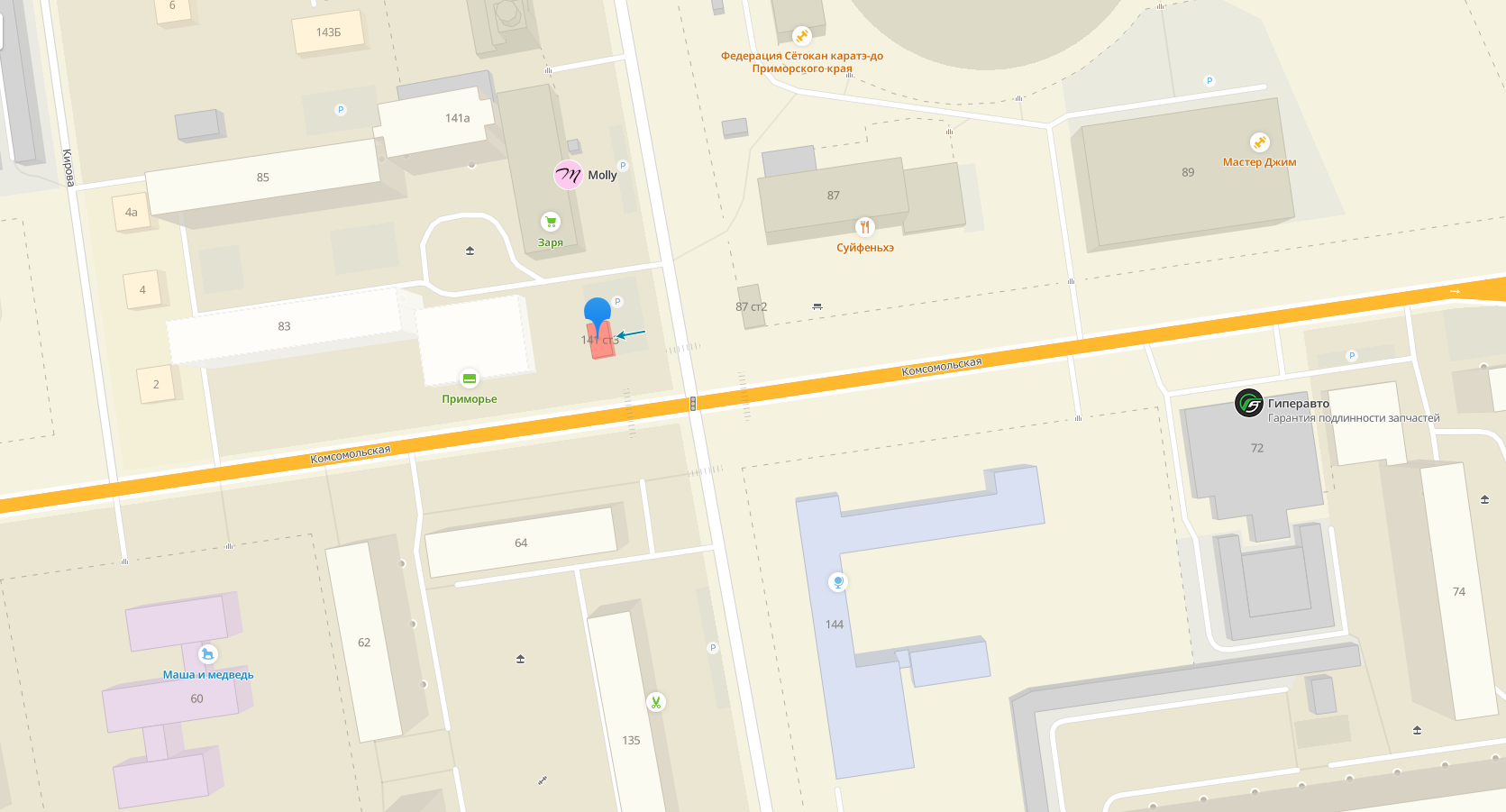 №п/п№ в схемеМесто размещения нестационарного торгового объекта (далее НТО) (адресные ориентиры)Вид НТОПериоды размещения НТО (для сезонного (временного) размещения)Специализация НТО Площадь НТО (кв.м)Площадь земельного участка для размеще-ния НТО (кв. м.)Координаты характерных точек границ земельного участка, занятого НТО в местной системе координат1291Приморский край, г. Уссурийск, примерно в 22 м по направлению на северо-восток от ориентира здание не жилое, расположенное по ул. Комсомольская, 83.павильон5 летпродовольственные товары50801(Х436314,53-У1399445,99)2(Х436304,48-У1399447,79)3(Х436303,53-У1399442,62)4(Х436313,59-У1399440,78)1(Х436314,53-У1399445,99)Начальная (минимальная) цена лота16 298(шестнадцать тысяч двести девяносто восемь) рублей 76 копеек